Test: Život rieky			1) Vysvetli svojimi slovami pojmy: prameň, ústie rieky, meander.                                                        /3...............................................................................................................................................................................................................................................................................................................................................................................................................................................................2) Vysvetli rozdiel medzi pojmami koryto rieky a riečna dolina.                                                            /2.....................................................................................................................................................3) Na obrázku rieky vyznač prameň, meandre, ústie rieky.                                                                     /3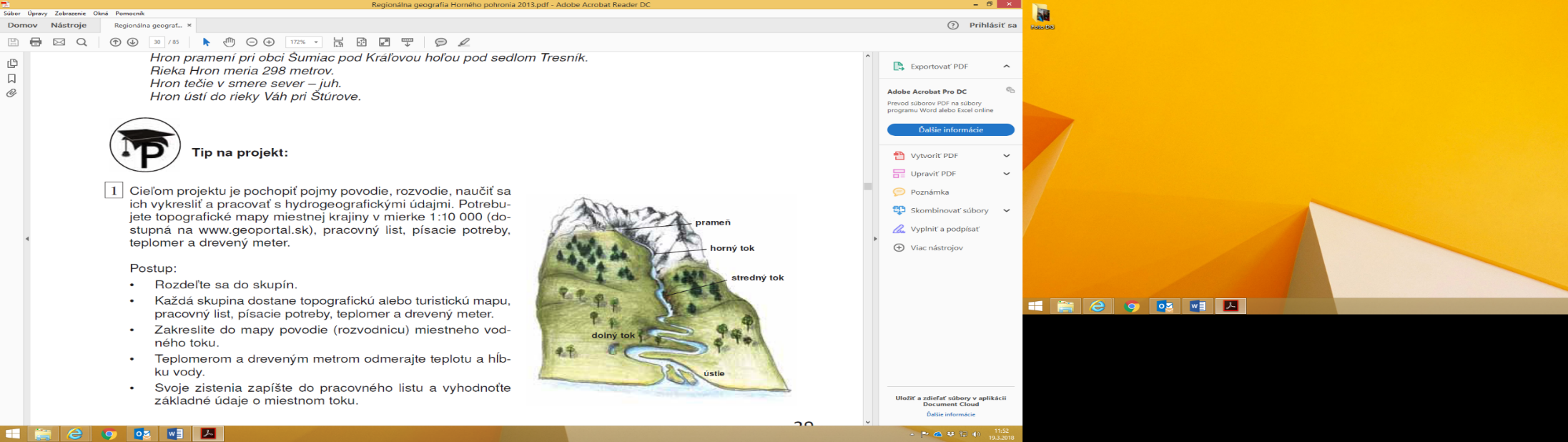 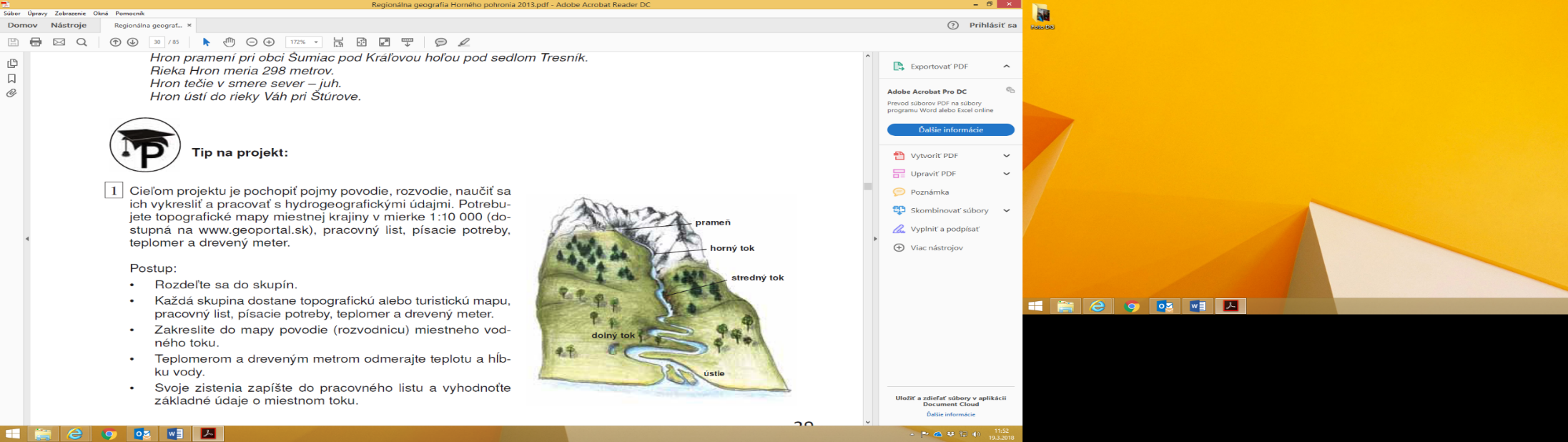 4) Zjednodušene nakresli riečnu deltu.                                                                                                       /15) V každej časti toku rieky dominuje iný proces. Vytvor správne dvojice podľa toho, ktorý            /3 z nich je najvýraznejší.                                                                                                                                          horná časť toku rieky 			prenášanie materiálustredná časť toku rieky			ukladanie materiáludolná časť toku rieky			rozrušovanie materiálu 6) Uveď konkrétny príklad jednej tiesňavy a jedného vodopádu zo Slovenska alebo sveta              /2..........................................................................................................................................................................................................................................................................................................7) Z pomiešaných pojmov (vsakovanie, výpar, rieka, podpovrchový odtok vody, vznik oblakov, povrchový odtok vody, more, dážď) vytvor schému kolobehu vody v krajine.                               /48) Uveď 3 príklady, ako môže človek negatívne zasiahnuť do kolobehu vody v krajine.                    /3..........................................................................................................................................................................................................................................................................................................9) S využitím atlasu Slovenska opíš vybranú rieku (Váh, Hron,...). Odpovedz na otázky:                   /4Kde rieka pramení? .........................................................................................................Cez ktoré obce rieka preteká? .........................................................................................Má rieka meandre/deltu? ...............................................................................................Kde rieka ústí? .................................................................................................................10) Bonusová úloha: Navrhni postup výskumu, ktorým by si zistil/a to, v ktorej časti roka tečie v rieke alebo potoku, ktorý preteká Tvojou obcou najviac vody.  Aký výsledok  výskumu očakávaš?                                                                                                                                                                                                  .........................................................................................................................................................................................................................................................................................................................................................................................................................................................................................................................................................................................................................................................................................................................................................................